                                                                            STUDENT JOB OPPORTUNITY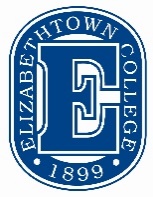 AA/EOEJOB TITLE:   Athletic Training Facility- Student AideDEPARTMENT:  AthleticsCONTACT PERSON/EMAIL/PHONE #: Ashley Errickson- ErricksonA@Etown.eduTO APPLY:   Email Ashley Errickson, Asst Athletic Trainer, to express interest.STUDENT JOB DESCRIPTION:  Responsible for administrative duties including filing paperwork, copying, and maintaining the team medical kits. Help Athletic Trainers with practice and game set-up as well as game coverage (some practice coverage included). Training Room duties include stocking, organization of supplies, and cleaning lists. Students should have an interest in sports and/or sports medicine. Possible travel time required with certain teams (please indicate if you are interested in this specifically)QUALIFICATIONS: Ability to work afternoons/nights and weekendsMust be proactive and motivated individualAbility to prioritize multiple tasks in a fast-paced environment.Strong organizational skills and attention to detail.Ability to follow directions without direct supervisionGood interpersonal skills and desire to be a team player.Must be on-time to shifts and responsible for communicating with supervisor otherwiseExcellent written/oral communication skills.PHYSICAL DEMANDSRequired to remain seated or standing for long/extended periods of time.Regularly required to be physically activeRegularly required to maintain balance while walking, standing, crouching, or running.Occasionally required to reach up and out with hands & arms.Regularly required to talk and hear; verbally express information or instructions.Regularly required to use hands to grasp objects, type, pick up objects, move objects or hold objects.Occasionally required to lift up to 25-30 pounds Occasionally required to push and/or pull up to 25-30 pounds HOURS and/or HOURS PER WEEK REQUIRED: 20 hours per week (maximum)PAY RATE:  Hourly $7.75SPECIAL SKILLS NEEDED (for example—drivers license/van training, CPR, etc.): CPR and FIRST AID Certifications required + Valid driver’s license